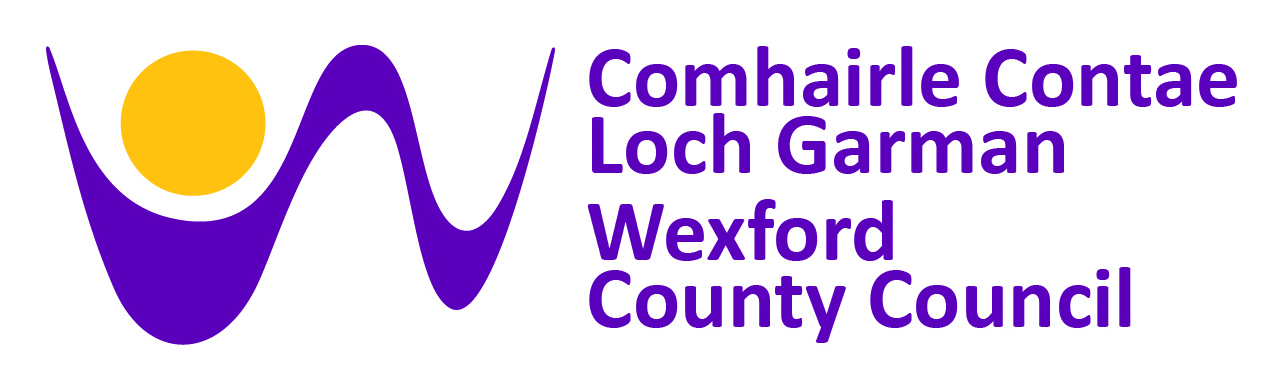 EXPRESSIONS OF INTEREST IN THE PROVISION OF TURNKEY HOUSING DEVELOPMENTS FOR SOCIAL HOUSINGBRIEFING DOCUMENT(Version 2) Housing Capital DepartmentWexford County Council County HallCarricklawn WexfordY35 WY93Table of Contents							PageIntroduction							3Submissions							32.1	Background Information		2.1.1	Area of Need					32.1.2	Housing Waiting List				32.1.3	Proximity to Services/Amenities		42.2	Information to be submitted 			4/52.3	Evaluation of Submission				5/6Contractual Arrangements					6Confidentiality						7Irish Legislation						7Meetings							7Conflict of Interest						7Applicant Exclusion						7/8Queries							8Reference Documents					8Return of Submissions					9Appendix 1 – Applicants Area of Choice			10/11INTRODUCTION Wexford County Council currently has approximately 3,157 households on its social housing waiting list.The Council is seeking to increase the number of social housing units being brought into use, through various delivery mechanisms, including the acquisition of turnkey units on greenfield/brownfield and/or unfinished housing development sites.It is an objective of the Council to create sustainable communities by encouraging a greater mix of social and private housing. Proposals for turnkey housing developments within areas of demand which do not currently have a concentration of social housing, will be particularly welcome.2. 		SUBMISSIONS 2.1 Background Information2.1.1	Areas of NeedProposals are invited for the supply of turnkey housing developments for social housing in all towns and villages within the functional area of Wexford County Council where a housing need exists. The Council is particularly interested in proposals in the following locations:Applications for other areas will be considered in line with current housing need. See Appendix 1 for full list of areas for consideration.2.1.2	Housing Waiting List – Breakdown of Approved Households (above Areas) by Unit Size1 or 2 Bedroomed Units		-  72 %3 Bedroomed Units			-  25 % 4 Bedroomed or larger Units		-  3 % 2.1.3	Proximity to Services/AmenitiesProposals should be well located within or very close to town/village boundaries and be within walking distance of primary services such as school, shop, community facility etc.Where a zoning map for the town/village has been adopted by the Council, the zoning of the site in the relevant Local Area/County Plan must be compatible with residential development and should not, by virtue of its development for social housing, lead to an overconcentration of social housing in that area.2.2	Information to be submitted      1.  Applicant Details:Details of individual or company submitting the proposal including a contactname, address, phone number and email Interest of individual or company submitting the proposal in the subject lands e.g owner/option to purchase. 2.    Planning Status of the Lands:Details of planning permission status on the landsIf a live planning permission exists please confirm planning reference number and relevant time extension if any. If planning permission has expired please confirm planning reference numberWhere no planning permission currently exists, applicants must have held formal Section 247 Pre Planning Consultations – details to be submitted. Project Information:Site location map of the Housing Scheme with the total site area noted.Site Layout Drawings:Showing clearly the overall scheme layout. In the case of an unfinished housing development show clearly units completed, units unfinished and units not started, as applicable.  Showing clearly the details of site and boundary finishes, development density and % open space & parking provision. Showing clearly the location of all local amenity services and public utilities and details of the proposed servicing of the site Showing clearly the total number, location and mix of housing units being proposed under the Turnkey offer. House drawings:Dimensioned plans, sections, elevations of each house type proposed to include also a schedule of room areas and an overall floor area of each unit. House outline specification including details of finishes, M&E fit-out and target performance BER.Project Costings:Full and final price being sought for the units under offer should be set out clearly and the period within which the units remain under offer at that price should also be made clear. All-In Cost Details on the units the subject of the turnkey to include constructions costs, land costs, technical fees, financing, marketing, sales cost, legal fees etc. but excluding development contributions.NB	Individuals/Companies making a proposal should submit their most competitive asking price for the units being offered for sale as negotiations on price will be limited. Delivery:A detailed timeframe/programme for the delivery of the project from inception to completion and handover.2.3   Evaluation of SubmissionsAll submissions will initially be evaluated against three Pass/Fail criteria. Only those submissions which achieve a Pass mark against all three criteria, will be considered further.The three Pass/Fail criteria are as follows:Location and Suitability of the Site for Social Housing 			Pass/FailLand Zoning Status (if applicable). Zoning must be compatible with residential development							Pass/FailAll necessary utilities available e.g. Water, Sewerage, Electricity, Communications etc 								Pass/FailProposals which are deemed acceptable will be further evaluated using a weighted criteria. The criteria will be used to rank submissions and will be of particular importance where the number of submissions received exceeds the Council’s requirements in a particular area:The following criteria will be used to evaluate acceptable proposals: Response to Briefing DocumentCompatibility with need identified in the brief,			40 MarksCompliance with minimum floor area requirements,	 (Min Pass mark 30)Consistency with statutory development planValue for money of the proposed scheme 				35 MarksCost per unit as against LA Unit Cost Ceilings 		 (Min Pass Mark 25)Timescale for Delivery 						25 MarksProposals will be required to provide confirmation of 		(Min Pass Mark 15)project status information. Proposals which can deliver housing sooner than others will be awarded higher marks.Marks will be awarded as follows:Delivery in 2022     	= 	25 marksDelivery in 2023      	=	20 marksDelivery in 2024      	=    	15 marksDelivery after 2024 	=   	0 marks 3. 		CONTRACTUAL ARRANGEMENTSWhere agreement is reached between the proposer and the Local Authority on a scheme of development, the manner of conveyance will be by way of the standard ‘Contract for Sale’. The turnkey contract agreement is not and should not be construed as a building agreement or public works contract.So as to avoid any confusion over the detail of what has been agreed for purchase between the developer and the local authority, a special condition will be inserted in the contract for purchase which will describe the units being purchased, phasing schedule/handover dates, specifications, defects period, etc.No stage payments will be made by the local authority but in the case of a phased delivery/handover, payments will be made in respect of units handed over.Subject to contract / contract denied the acceptance of any proposal(s) by Wexford County Council shall be subject to the final agreement of satisfactory terms of contract with the Applicant(s) and will also be subject to the availability of funding and the approval of the Department of Housing, Planning and Local Government, without prejudice.All costs and expenses incurred by Applicants relating to and including the engagement of design consultants, securing planning permission, etc. is to be considered as ‘work at risk’ and no recovery of any costs from Wexford County Council will be entertained. Wexford County Council will have no financial liability prior to the signing of a contract. Proposers are advised not to make a submission if this condition is considered unacceptable. 
4. 		CONFIDENTIALITYWexford County Council will use its best efforts to hold confidential any information provided by proposers, subject to its obligations under law, including the Freedom of Information Act 1997 and 2003. Wexford County Council will consult with proposers about sensitive information before deciding on any FOI request received. Similarly, Wexford County Council requires that all information provided pursuant to this invitation will be treated in strict confidence by tenderers. 5. 		IRISH LEGISLATIONApplicants should be aware that national legislation applies in other matters such as Official Secrets, Data Protection and Health and Safety. Applicants must have regard to statutory terms relating to minimum pay and to legally binding industrial or sectorial agreements in formulating proposals. 
6. 		MEETINGS Wexford County Council reserves the right to meet with Proposers if considered necessary, for the purposes of clarification of information received as part of the submission. 
7. 		CONFLICT OF INTERESTAny conflict of interest or potential conflict of interest on the part of an Applicant, individual employees, agents, or subcontractors of an Applicant must be fully disclosed to Wexford County Council, as soon as the conflict or potential conflict is or becomes apparent. In the event of any conflict or potential conflict of interest, the Council may invite Applicants to propose means by which the conflict might be removed. The Council will, at its absolute discretion, decide on the appropriate course of action, which may in appropriate circumstances, include eliminating an Applicant from the process or terminating any contract entered into by an Applicant. 8. 		APPLICANT EXCLUSIONAn applicant shall be excluded if, to Wexford County Council’s knowledge at the time of the award decision, it has been convicted of an offence involving participation in a prescribed criminal organisation or corruption, fraud or money laundering.An applicant may be excluded if s/he:Is subject to a bankruptcy or insolvency procedure or process of a kind specified in Regulation 53, paragraph (5) of the European Communities (Award of Public Authorities’ Contracts) Regulations 2006 or has been found guilty of professional misconduct by a competent authority that is authorised by law to hear and determine allegations of professional misconduct against persons that include the Applicant or has committed grave professional misconduct provable by means that Wexford County Council can demonstrate or has not fulfilled an obligation to pay a social security contribution as required by a law of Ireland or the country or territory where the Applicant ordinarily resides or carries on business or has not fulfilled an obligation to pay a tax or levy imposed by or under a law of Ireland or the country or territory where the Applicant ordinarily resides or carries on business or has provided a statement or information to Wexford County Council or another contracting authority knowing it to be false or misleading, or has failed to provide to Wexford County Council or another such authority, a statement or information that is reasonably required by Wexford County Council or other authority for the purpose of awarding the public contract concerned. 9. 		QUERIESQueries can be made by email to housingcapital@wexfordcoco.ie .  Any queries made that give rise to any new information or clarification, may be issued to all applicants depending on relevance. The identity of the applicant who raised the initial query shall not be disclosed to other interested parties.10. 		REFERENCE DOCUMENTSThe following documents may be of assistance to parties interested in making a submission under the call for expressions of interest in the provision of turnkey housing developments:Wexford County Development PlanWexford County Council – Housing Strategy Quality Homes for Sustainability Communities Standard Specification for Materials and Finishes for Social Housing Design Standards for New Apartments - Guidelines for Planning Authorities (March 2018)Guidelines for Planning Authorities on Sustainable Residential Development in Urban Areas (Cities, Towns and Villages) 2009Design Manual For Urban Roads and Streets, 2013Building Control Regulations 1997 – 2015, as amended.11.		RETURN OF SUBMISSIONSAll submissions must be made in writing and include all information requested.Submissions must be received in Wexford County Council offices by 5.00pm on Friday, 27th January 2023. Applicants should enclose their submission in a sealed envelope marked and addressed as follows: “Expressions of Interest for the Provision of Turnkey Housing Developments to Wexford County  Council” F.A.O. -  Senior Executive Officer, Housing Dept. , Wexford County Council, Carricklawn, Wexford Y35 WY93 Appendix 1 –Applicants Choice of Area and No. of BedroomsLocationNumber of Households Approved for Social Housing Support on the Housing waiting list (First Preference)Wexford828Gorey 573Enniscorthy503New Ross323Area of ChoiceNoof Applicants1 Bedroom2 Bedroom3 Bedroom4 Bedroom5+ BedroomAdamstown623100Arthurstown1062200Ballindaggin1033310Ballycanew1472500Ballycullane1043300Ballygarrett932400Ballyhack300300Ballyhogue832300Ballymurn1134310Ballywilliam732200Bannow100100Barntown27128700Blackwater21102810Boolavogue321000Bree1016201Bridgetown24514500Bunclody6216221860Caim531100Camolin1564410Campile1954820Carrig-on-bannow1896300Castlebridge381512920Cleariestown100010Clohamon914400Clongeen1134400Clonroche923220Coolgreany1353410Craanford422000Crossabeg622200Curracloe622110Davidstown411110Duncannon1456300Duncormick1033400Enniscorthy50323616686141Ferns6017202210Fethard-on-sea1458100Foulksmills1062200Glenbrien202000Glynn502300Gorey573211166179170Hollyfort615000Kilanerin511030Killinick632100Kilmore1163200Kilmore Quay1153300Kilmuckridge302111520Kilmyshall430100Kilrane1052300Kiltealy412100Marshalstown603300Monageer622200Monamolin620400Murrintown1445500New Ross3231348310150Newbawn1654520Oulart541000Our Ladys Island1374200Oylegate1354400Palace East110000Piercestown403100Ramsgrange201100Rathnure310200Riverchapel / Courtown7622153540Rosslare Harbour331412610Rosslare Strand6428181800Screen310200Taghmon2289410Tagoat522100Templeudigan101000Terrerath100100The Ballagh242121000Tomhaggard300300Wellingtonbridge1383200Wexford828411251151141Total31571307961802843